In the boxes below, record the main focus of each section of the text. Then use this information to identify the main idea.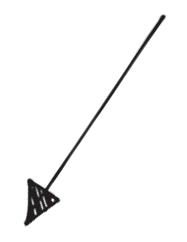 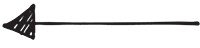 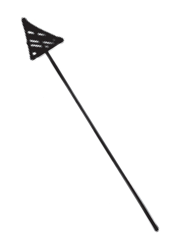 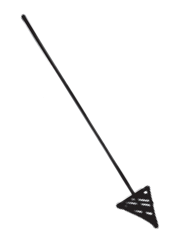 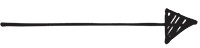 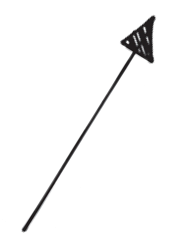 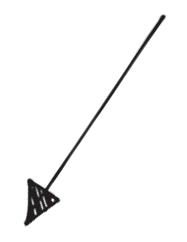 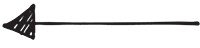 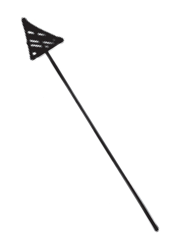 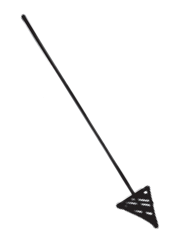 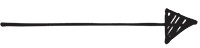 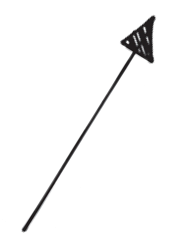 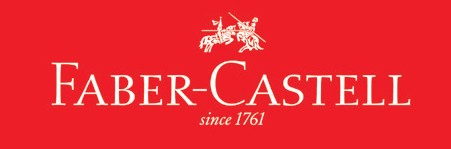 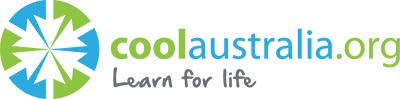 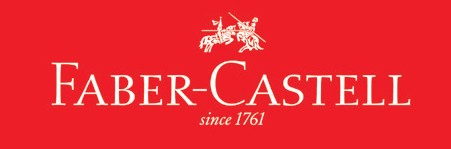 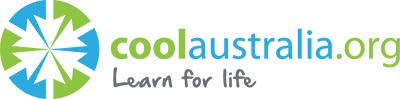 